20.11.2018Համայնքի ղեկավարին կից զարգացման հնգամյա ծրագրի և տարեկան բյուջեի կառավարման խորհրդակցական մարմնի նիստիԱրձանագրությունՆիստը վարեց համայնքի ղեկավար Հակոբ Շահգալդյանը, ներկա էին համայնքապետարանի բաժնի պետեր, ավագանու անդամներ,  «Նոր Չարենցավան, նոր համայնք» նախաձեռնողական խմբի ներկայացուցիչները, ՀԿ-ների ներկայացուցիչներ:Նիստի օրակարգում ներառված էին առաջարկություններ, որոնք քննարկվելու և ընդունվելու դեպքում պետք է ներառվեն համայնքի 2019թ-ի բյուջեի նախագծում:«Նոր Չարենցավան, նոր համայնք» նախաձեռնողական խմբի կողմից ներկայացվեցին հետևյալ  առաջարկությունները:Քաղաքում նստարանների տեղադրում-50 հատԱռաջարկն ընդունվեց, Հակոբ Շահգալդյանն ասաց, որ հնարավորության սահմաններում կենտրոնական փողոցներում կտեղադրվեն նստարաններ:Հետիոտնային անցումների հարմարեցում հաշմանդամների համար, ինչպես նաև քանդված մայթերի ասֆալտապատում:Համայնքի ղեկավարն առաջարկն ընդունեց առանց քննարկումների:Բենիկ Բալբաբյանին հանձնարարեց 2019թ-ի ընթացքում հետիոտնային անցումները հարմարեցնել հաշմանդամներին և մոտ 400քմ մայթերի ասֆալտապատում իրականացնել քաղաքում:Աղբամանների վերանորոգում և թարմացում, գերեզմանոցներում աղբամանների տեղադրում:Համայնքի ղեկավարը նշեց, որ աղբամանների որոշակի խմբաքանակ ամեն տարի փոխվում է, սակայն կա ծրագիր, որի համաձայն աղբամանները հաջորդ տարի պետք է ամբողջությամբ վերափոխվեն՝ նոր աղբահանության պայմաններին համապատասխանելու համար:Գերեզմանոցներում 2 աղբաման կտեղադրվի:Շենքերի հարակից կանաչապատ տարածքների բարեկարգում, համայնքի ցանցառ ծառերի ձևավորում, կենտրոնական փողոցների ծաղկապատում:Համայնքի ղեկավարը նշեց, որ ծաղկապատում է իրականացվելու Կինոթատրոնի հրապարակում, կենտրոնական հրապարակի շատրվանի մոտ և Երիտասարդություն-Չարենցի փողոցների հատման մասում գտնվող պուրակում: Ծառերը ենթարկվում են գարնանային և աշնանային էտման բնակիչների դիմումների համաձայն:Գառզուի անվան արվեստի դպրոցի կտուրի վերանորոգում, օդափոխություն, ժայլուզների տեղադրում,  դահլիճի պատուհանների, ինչպես նաև կահավորանքի թարմացում: Մանկապատենակեն ստեղծագործության կենտրոնի վերանորոգում, գույքային թարմացում: Երաժշական դպրոց տանող աստիճանների նորոգում, դահլիճի տեխնիկական զինում:Վարդգես Չիլինգարյանին հանձնարարվեց  տնօրենների հետ քննարկել և բյուջեի «Այլ ծախսեր» հաշվով  նախատեսել աթոռների,  ժայլուզների և համապատասխան տեխնիկային ձեռքբերում: Օդափոխության համակարգ հնարավոր չէ բյուջեի միջոցներով տեղադրել:Միկրոշրջանում՝ 7-րդ թաղամասի 17-րդ շենքի հարակից տարածքում, շրջանաձև երթևեկության կազմակերպում:Բենիկ Բալբաբյանին հանձնարարվեց նախահաշիվ կազմել՝ հարցը հետագայում քննարկելու, ֆինանսական հնարավորությունները գնահատելու համար:6-րդ մանկապարտեզի վերանորոգումՀամայնքի ղեկավարը նշեց, որ մանկապարտեզների վերանորոգումն օրակարգային է, սակայն մանկապարտեզների վերանորոգումը միայն համայնքի բյուջեով հնարավոր չէ, դրան աջակցում է տարածքային զարգացման հիմնադրամը, որի հետ արդեն քննարկել են 6-րդ մանկապարտեզի առաջին մասնաշենքի հիմնանորոգումը:Չգործող և անմխիթար ցայտաղբյուրների վերանորոգումՀամայնքի ղեկավարը նշեց, որ այս հարցը նախորդ նիստի ժամանակ քննարկվել է, հաջորդ տարի առաջարկվող ցայտաղբյուրներից  5-ը կվերանորոգվեն:Բենիկ Բալբաբյանին հանձնարարվեց զբաղվել այդ հարցով:«Նոր Չարենցավան, նոր համայնք» նախաձեռնողական խմբի ներկայացուցիչ Գևորգ Հակոբյանին  առաջարկվեց ներկայացնել ցայտաղբյուրներ:Պանթեոնի վերանորոգում և հարակից տարածքի բարեկարգումԱռաջարկը ներկայացրեց Չարենցավանի ԵԿՄ  նախագահ Ալբերտ Մուսինյանը: Համայնքի ղեկավարը նշեց, որ պանթեոնում բարեկարգում կատարվում է պարբերաբար, սակայն  վերանորոգման և հատկապես սալիկապատման համար մեծածավալ գումարներ են պահանջվում: Սակայն պանթեոնը մշտապես գտնվում է համայնքապեարանի ուշադրության կենտրոնում:Ոռոգման ցանցի ընդլայնում:Համայնքի ղեկավարը նշեց, որ ոռոգման ցանցի ընդլայման համար պետք է դիմել Կոտայքի ջրօգտագործողների ընկերությանը:Համայնքապետարանի համար համապատասխան տեխնիկային ձեռք բերում՝ խոտ հնձող, ձյուն մաքրող:Հակոբ Շահգալդյանը նշեց, որ ձյուն մաքրող մեքենա համայնքապետարանն ունի, իսկ խոտ հնձող մեքենայի անհրաժեշտություն չկա, քանի որ առկա տեխնիկական միջոցներով էլ նորմալ խոտհնձում կատարվում է: Երիտասարդության փողոցի գետնանցման նորոգում:Հակոբ Շահգալդյանը նշեց, որ դա չափազանց ծախսատար է, առավել նպատակահարմար է աշխատել անցումը փակելու ուղղությամբ:Քաղաքում կանգառի կետերի ավելացումՀամայնքի ղեկավարը նշեց, որ կանգառներ կտեղադրվեն 3-րդ դպրոցի հարևանությամբ, Ալափարս, Արզական, Բջնի տանող ճանապարհին և ևս մեկը այնտեղ, որտեղ կառաջարկի «Նոր Չարենցավան, նոր համայնք» նախաձեռնողական խումբը:Համայնքի լողավազանների բարեկարգում և շահագործումՀակոբ Շահգալդյանը նշեց, որ լողավազանների շահագործումը պետք է կատարի լիցենզավորված կազմակերպությունը, քանի որ կան բազմաթիվ ռիսկեր: Լողավազանի ջուրը պետք է ամեն օր փոխվի, պետք է ապահովվի ջրի համապատասխան որակ, պետք է լինի վերահսկողությունը, պետք է համապատասխան գործարար ծրագիր կազմվի ներդրողների կողմից և   լողավազանները շահագործվեն:Մշակութային բարեգործական միջոցառումներին աջակցությունՀամայնքի ղեկավարը նշեց, որ իր պաշտոնավարության տարիների ընթացքում որևէ մշակութային նախաձեռնության աջակցություն չի մերժվել, քաղաքում մշտապես եղել են միջոցառումներ: Հաջորդ տարի էլ բյուջեով նախատեսված են բազմաթիվ մշակութային ծրագրեր:Գործող խաղահրապարակների բարեկարգում, խաղահրապարակների ավելացումՀակոբ Շահգալդյանը նշեց, որ խաղահրապարակները յուրաքանչյուր տարի նորոգվում են, սակայն օրեր անց նորից դառնում անմխիթար: Այս դեպքում պետք է փոխել մարդկանց և հատկապես երեխաների մտածելակերպը, որպեսզի չկոտրեն ու չփչացնեն արված աշխատանքը: Բոլոր թաղամասներում կան ունիվերսալ խաղահրապարակներ, անհրաժեշտ է հիմա գոնե պահպանել եղածը, նոր մտածել ավելացնելու մասին: Երիտասարդության և Խանջյան փողոցների մայթերի լուսավորումՀամայնքի ղեկավարը նշեց, որ հաջորդ տարի բոլոր փողոցների լուսավորումը կատարվելու է LED լամպերով, այդ աշխատանքները կատարելուն զուգահեռ կլուսավորվեն նաև մայթերը:Քոթեջների ճանապարհի վերանորոգումՀակոբ Շահգալդյանը նշեց, որ ասֆալտապատման աշխատանքներ հաջորդ տարի ևս կատարվելու են, սակայն 10-րդ թաղամասում պետք է ոչ թե ասֆալտապատում, այլ հիմնովին ճանապարհի կառուցում, ինչը բյուջեի միջոցներով հնարավոր չէ կատարել: Սակայն ասֆալտապատումից առաջացած ասֆալտային մնացորդները կլցվեն 10-րդ թաղամասի ճանապարհին և առավել անմխիթար վիճակում գտնվող բակերում:Նիստին ներկա բնակիչներից մեկի առաջարկով 5-րդ թաղամասի 15, 16 շենքերից դեպի Չարենցի փողոց տանող աստիճանները կվերանորոգվեն:«Լիկիու երկիր» ՀԿ-ի առաջարկով երիտասարդական մի շարք նախաձեռնություններ կյանքի կկոչվեն գյուղական բնակավայրերում:Համայնքի ղեկավար՝                             Հ.Շահգալդյան                      Արձանագրող՝                             Ս.Բալաբեկյան
ՀԱՅԱՍՏԱՆԻ ՀԱՆՐԱՊԵՏՈՒԹՅԱՆ ԿՈՏԱՅՔԻ ՄԱՐԶԻ Չարենցավան ՀԱՄԱՅՆՔ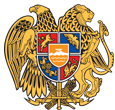 Հայաստանի Հանրապետության Կոտայքի մարզի Չարենցավան համայնք 
ՀՀ Կոտայքի մարզ, ք. Չարենցավան, (226) 43434, charentsavan.kotayq@mta.gov.am